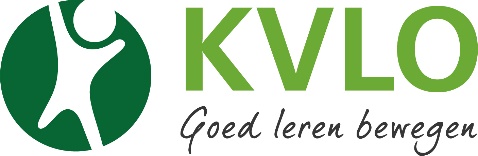 Formulier kandidaatstelling ledenraadMail het ingevulde formulier naar corry.dijkstra@kvlo.nlRoepnaam: Achternaam:Werkveld:Ik stel mij kandidaat voor:0 Mijn kiesregio     ofDe kwaliteitszetel:0 Sportsector0 Sector wetenschap en opleiding0 GezondheidssectorMotivatie (maximaal 200 woorden):Als lid van de ledenraad wil ik graag bereiken dat:...Ik denk dat ik daaraan een bijdrage kan leveren omdat (bij kandidering voor de kwaliteitszetel aangeven wat de affiniteit en ervaring in de betreffende sector is):...Representatieve foto apart toevoegen als bijlage (max 1MB).Na bevestiging van kandidering worden bovenstaande gegevens gepubliceerd op de KVLO-website ten behoeve van en tijdens de looptijd van de verkiezingen.Onderstaande gegevens graag invullen voor onze administratie, dit publiceren we niet op de verkiezingspagina van de website.KVLO-lidnummer:E-mailadres:Telefoonnummer: